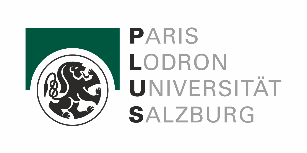 Evidenthaltung des Studienerfolges Noten: Sehr gut (1), gut (2), befriedigend (3), genügend (4), nicht genügend (5)MatrikelnummerKennzeichnung des StudiumsKennzeichnung des StudiumsKennzeichnung des StudiumsKennzeichnung des StudiumsKennzeichnung des StudiumsKennzeichnung des StudiumsKennzeichnung des StudiumsKennzeichnung des StudiumsKennzeichnung des StudiumsDDDDZuname, Vorname(n)Zuname, Vorname(n)Zuname, Vorname(n)Zuname, Vorname(n)GeburtsdatumGeburtsdatumGeburtsdatumPrüfungsfach des StudienplansPrüfungsfach des StudienplansPrüfungsfach des StudienplansPrüfungsfach des StudienplansPrüfungsfach des StudienplansPrüfungsfach des StudienplansPrüfungsfach des StudienplansNummer, Typ und Titel der LehrveranstaltungNummer, Typ und Titel der LehrveranstaltungSemester SoSe  WiSe WochenstundenWochenstundenECTS-PunkteECTS-PunkteOrt, Datum und Zeit der PrüfungOrt, Datum und Zeit der PrüfungOrt, Datum und Zeit der PrüfungOrt, Datum und Zeit der PrüfungOrt, Datum und Zeit der PrüfungOrt, Datum und Zeit der PrüfungOrt, Datum und Zeit der PrüfungNamen des Prüfers bzw. der PrüferinNamen des Prüfers bzw. der PrüferinNamen des Prüfers bzw. der PrüferinNamen des Prüfers bzw. der PrüferinNamen des Prüfers bzw. der PrüferinNamen des Prüfers bzw. der PrüferinNamen des Prüfers bzw. der PrüferinFragenFragenFragenFragenFragenFragenFragenNoteNoteNoteNoteNoteNoteNoteBegründung für die negative Beurteilung einer PrüfungBegründung für die negative Beurteilung einer PrüfungBegründung für die negative Beurteilung einer PrüfungBegründung für die negative Beurteilung einer PrüfungBegründung für die negative Beurteilung einer PrüfungBegründung für die negative Beurteilung einer PrüfungBegründung für die negative Beurteilung einer PrüfungBesondere VorkommnisseBesondere VorkommnisseBesondere VorkommnisseBesondere VorkommnisseBesondere VorkommnisseBesondere VorkommnisseBesondere VorkommnisseDatumUnterschrift des PrüfersUnterschrift des PrüfersUnterschrift des PrüfersUnterschrift des PrüfersUnterschrift des PrüfersUnterschrift des Prüfers